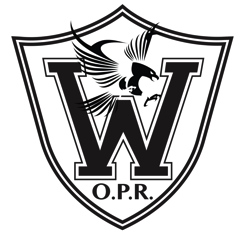  January                                              OPR PAC MEETING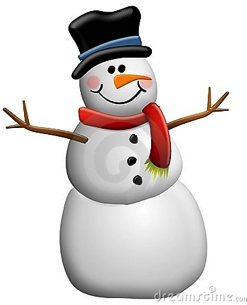                            Thursday, January 21, 2016                                                                                                                                              7:00 PM in the Media CenterMeeting Agenda Acceptance of the minutes from November 2015 meetingTreasurer’s Report (Lara Huempfner)PAC BusinessMath & Science nights for Grades 2 – OPENMother-Son Game Night (Spring) – (Rachel Mulligan) - volunteers neededCurrent School BusinessKindergarten Registration (January 19-22)Giving Fund results3rd Water Bubbler Installation updateOPR is a Commended School 2016 School Planning National Geographic Geography BeeMake a Wish Spelling BeePARCC updateEventsMath & Science Night - grade 4- (Jessica Romeo & Aruna Mandulapalli) date/time: 1/28/16 6:30-8:00pmhosted by Instron Cradles to Crayons ~ PJ Drive (Genevieve Jolly)February 1-March 16, 2016FundraisersOPR Spirit/Clothing Holiday Sale (Edith Cunningham)OPR Water Bottle Sales ( Lara Huempfner)Gingerbread Festival (Nicole Bock & Brooke McMillan)Stay on the Half Day #1  (Amy Smith) OPR Restaurant Nights – The Chateau & Texas Roadhouse (Amy Smith)OPR Kids Paint Days – Heartwork Studio (Amy Smith)B&N Book Fair (Joyce Clifford & Kate Skypeck)Flower Power Fundraiser - February (Lara Huempfner)OPR Restaurant Night – JIMMYS PIZZA – WED JANUARY 20TH (Amy Smith)Box Tops Drive - February (Emelinda Marrero) OPR “Cabin Fever” ~ Parent night out with Jim Plunkett – Friday March 4 (Amy Smith)